12 июня 2018 учащиеся МКОУ «Ортастальская СОШ им.Р.А.Халикова» совместно с Комитетом  по делам молодежи и туризму провели акцию «Я – россиянин, я – дагестанец».  В ходе акции всем желающим на улицах села Ортастал  были розданы около 250 информационных листов и буклетов с историей возникновения Российской Федерации, с изображением государственной символики, с текстом Гимна России и лент с цветами флага Российской Федерации.      Проведение акции направлено на патриотическое воспитание молодежи, формирование чувства гражданственности, а также популяризацию государственных символов России    День России является одним из главных праздников нашей страны, в особенности для подрастающего поколения.    Сельчане выразили слова благодарности в адрес участников  и организаторов акции. «Людям не безразлична судьба России, и мы верим, что будущее наших детей будет счастливым», – отметил Альдеров Муслим Сиражудинович. В проведенной акции в местах массового скопления людей участники акции охватили более 150 человек.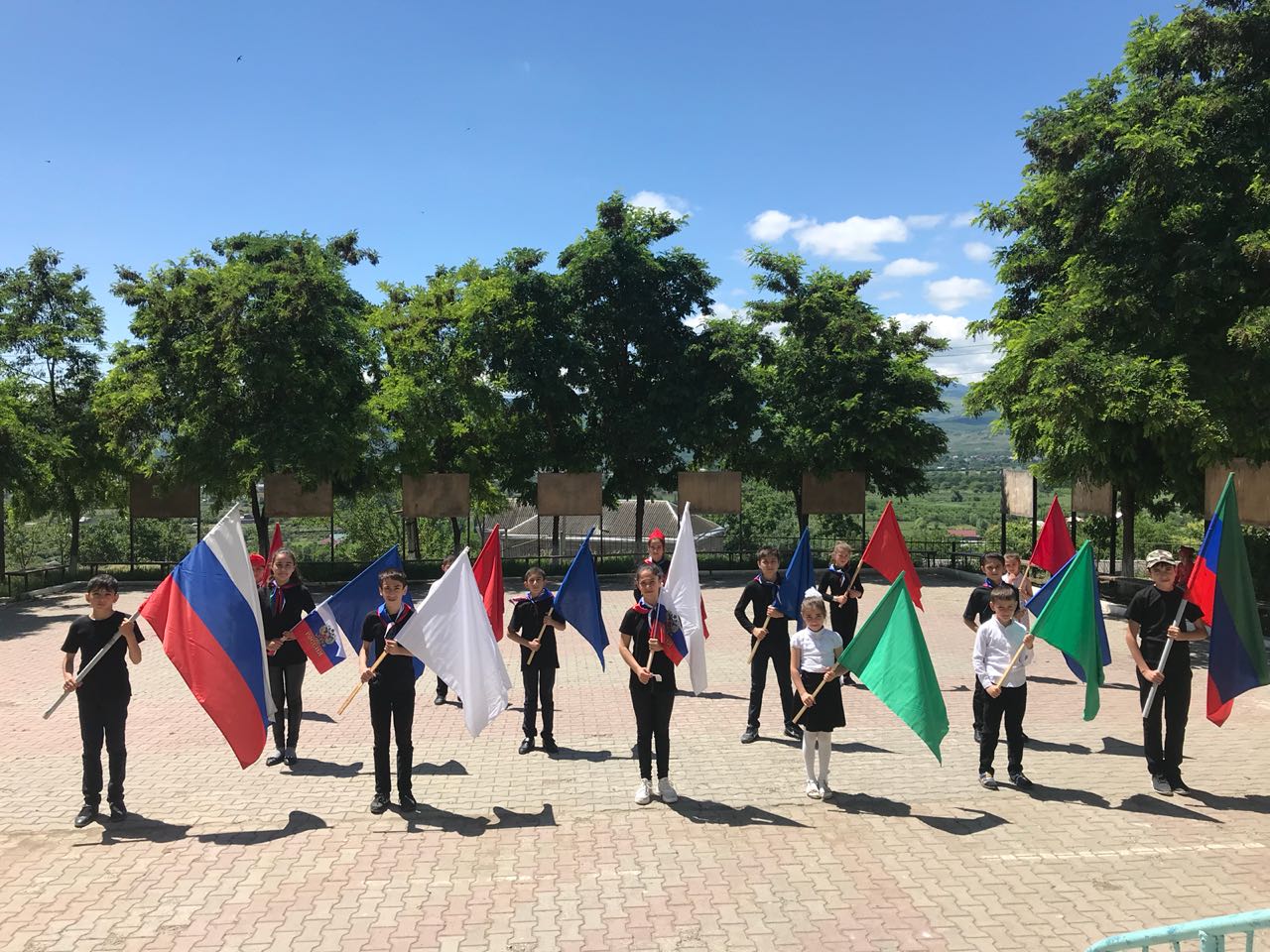 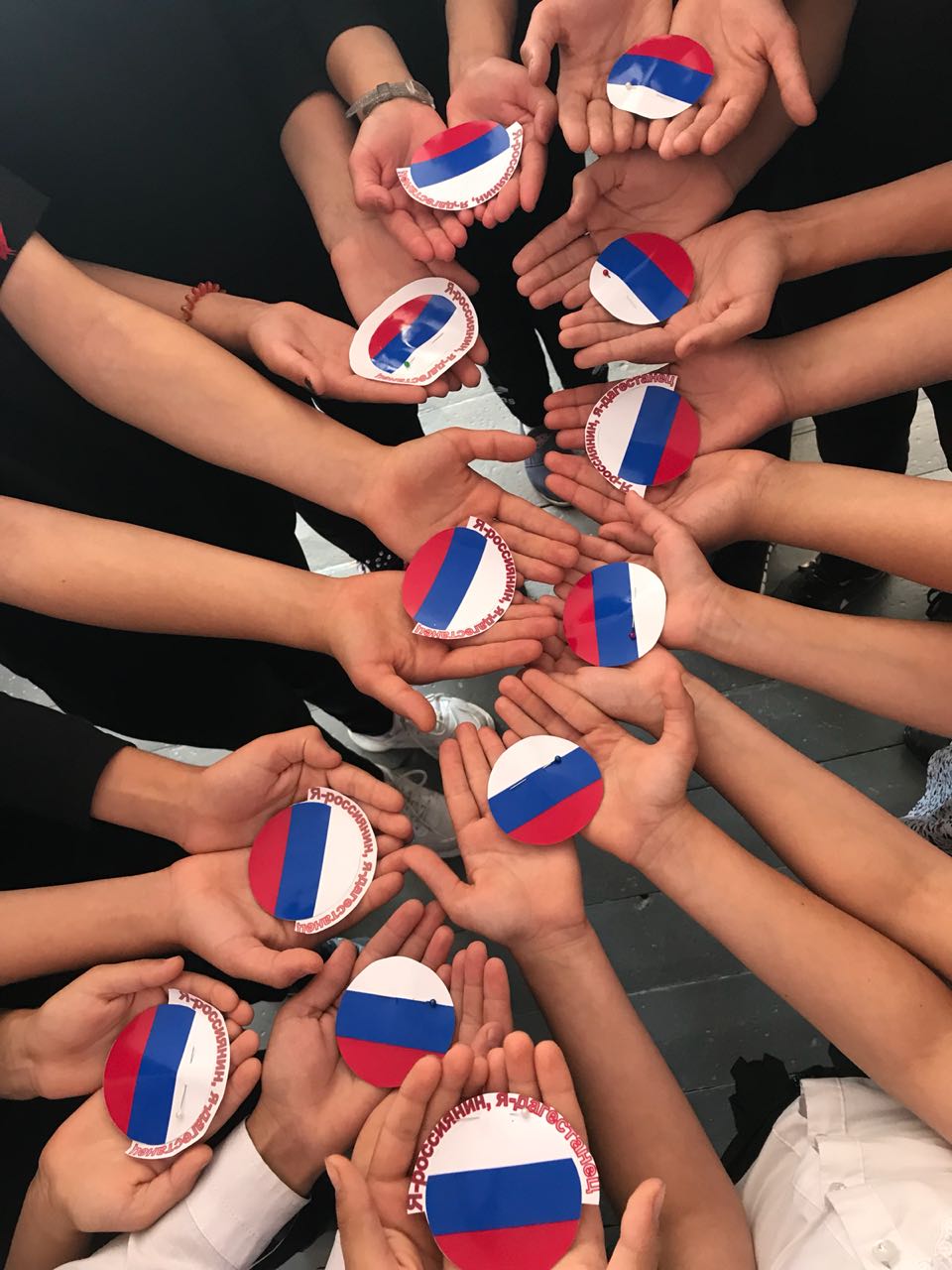 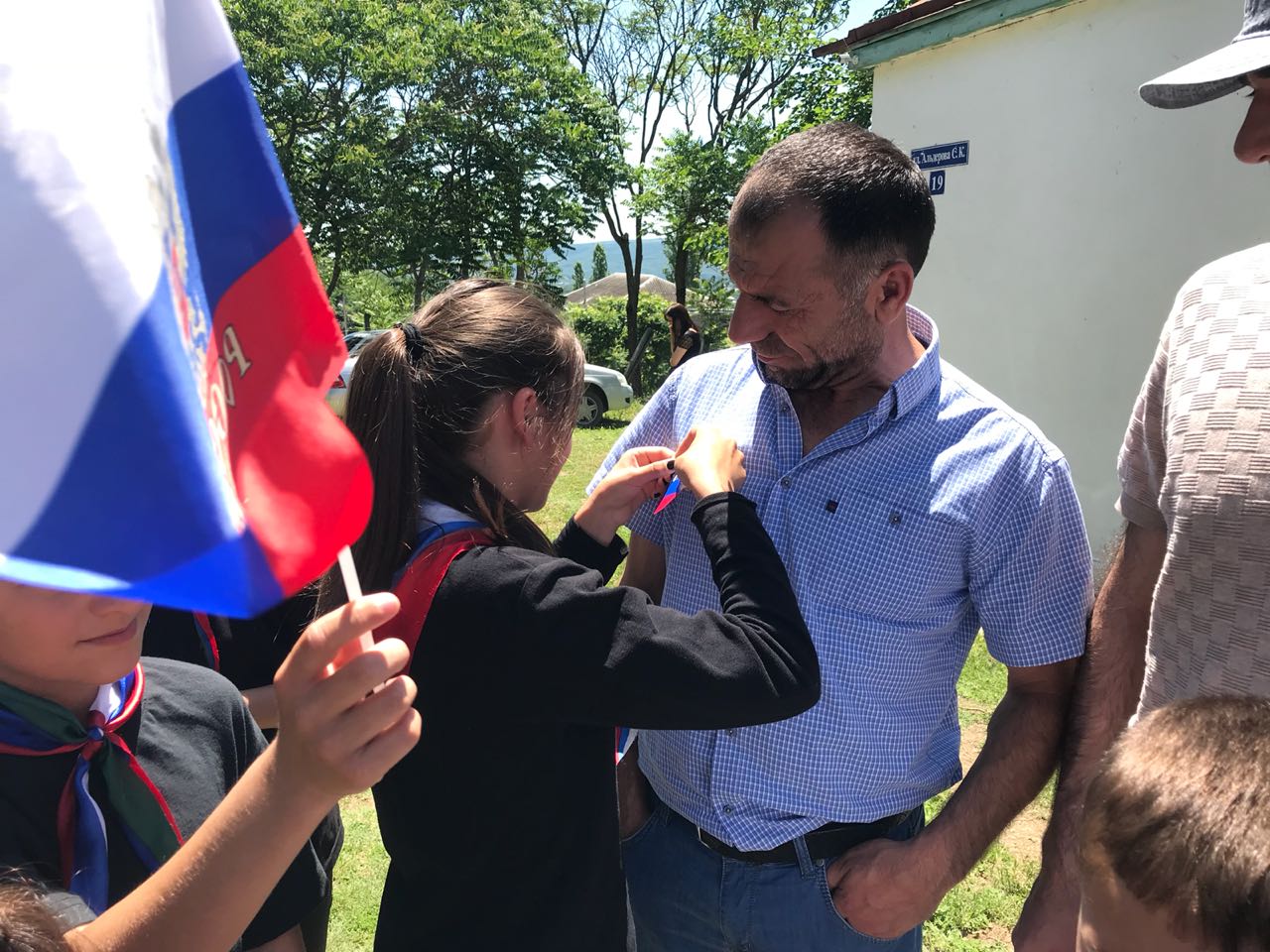 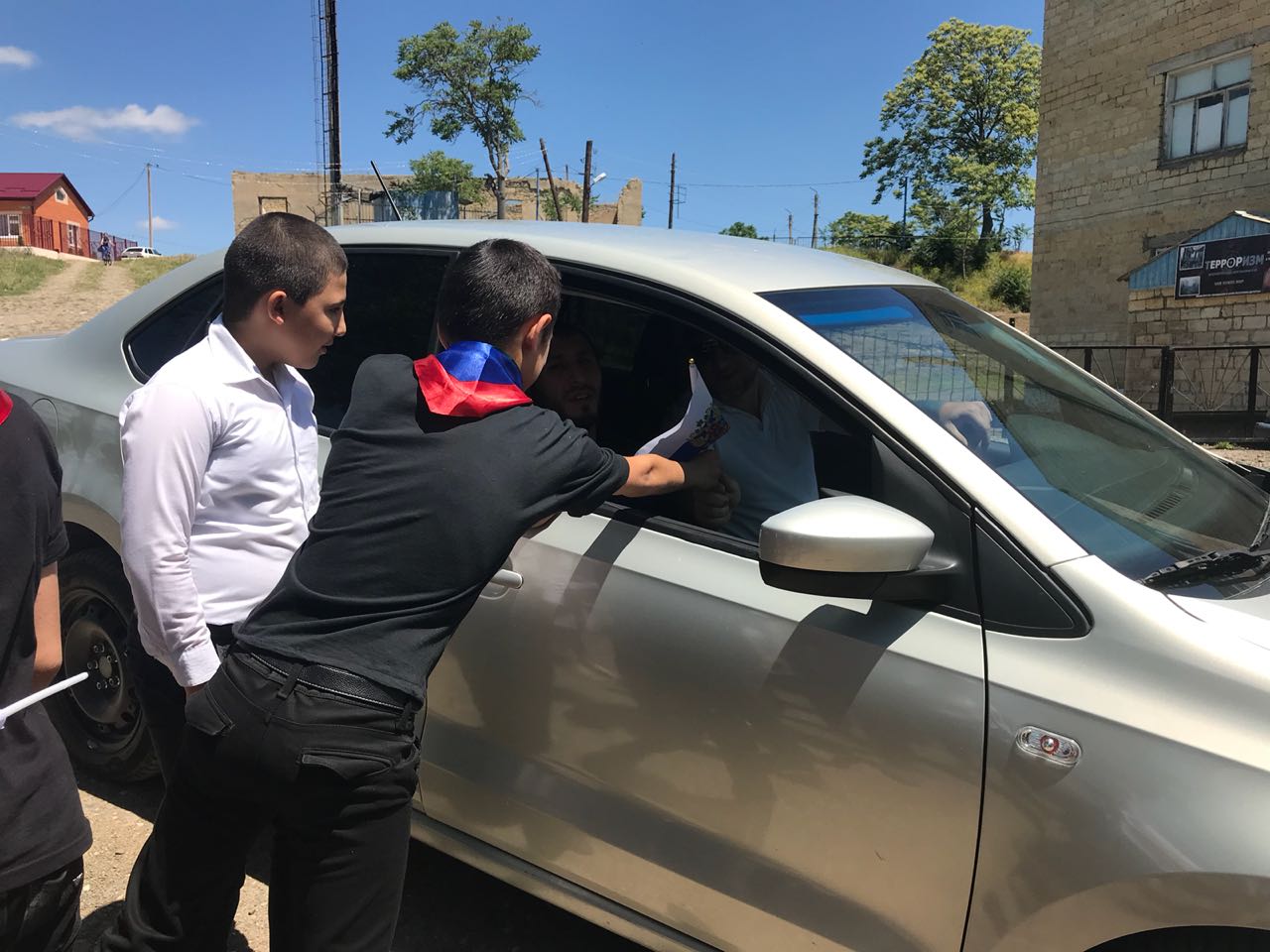 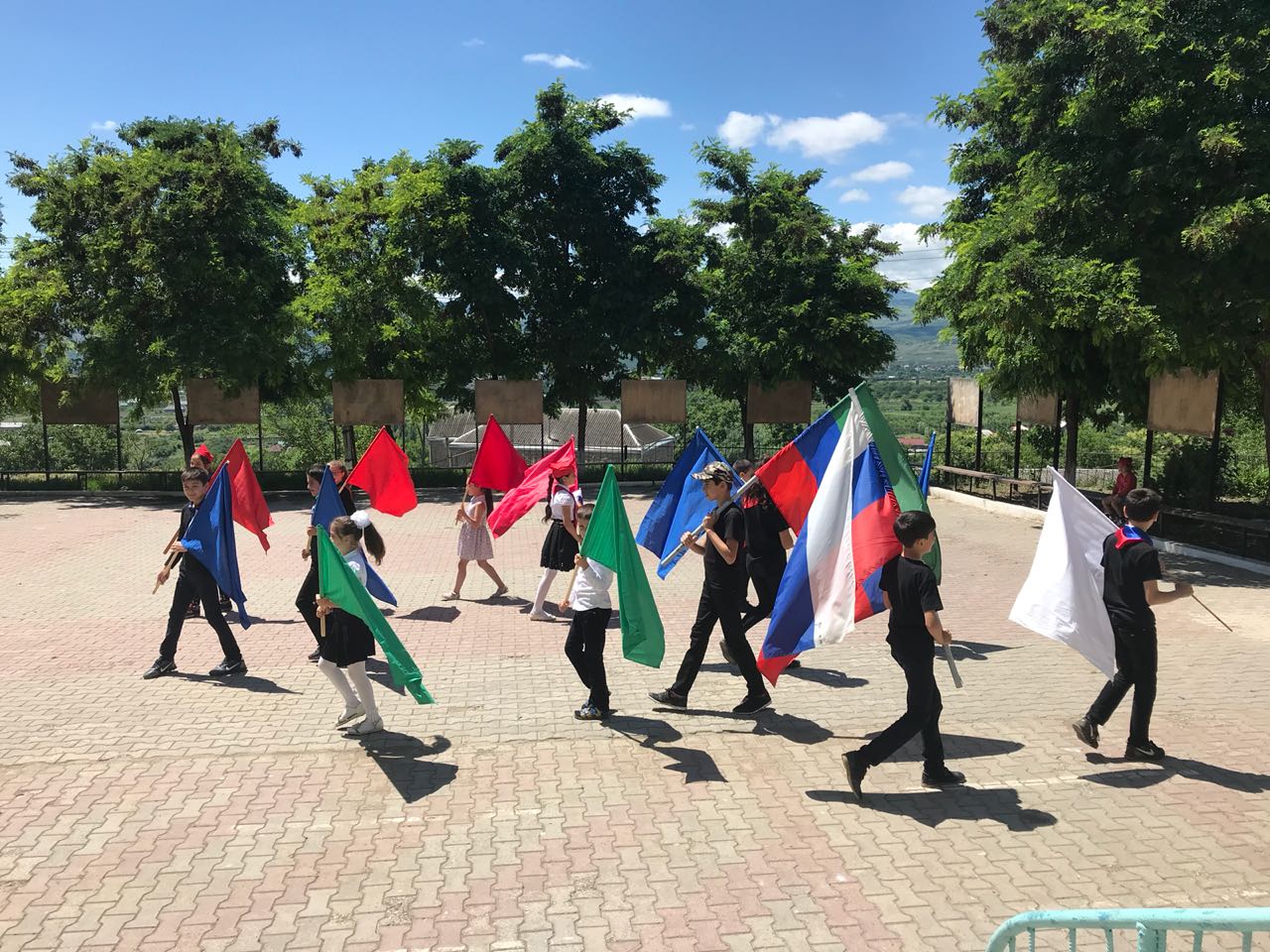 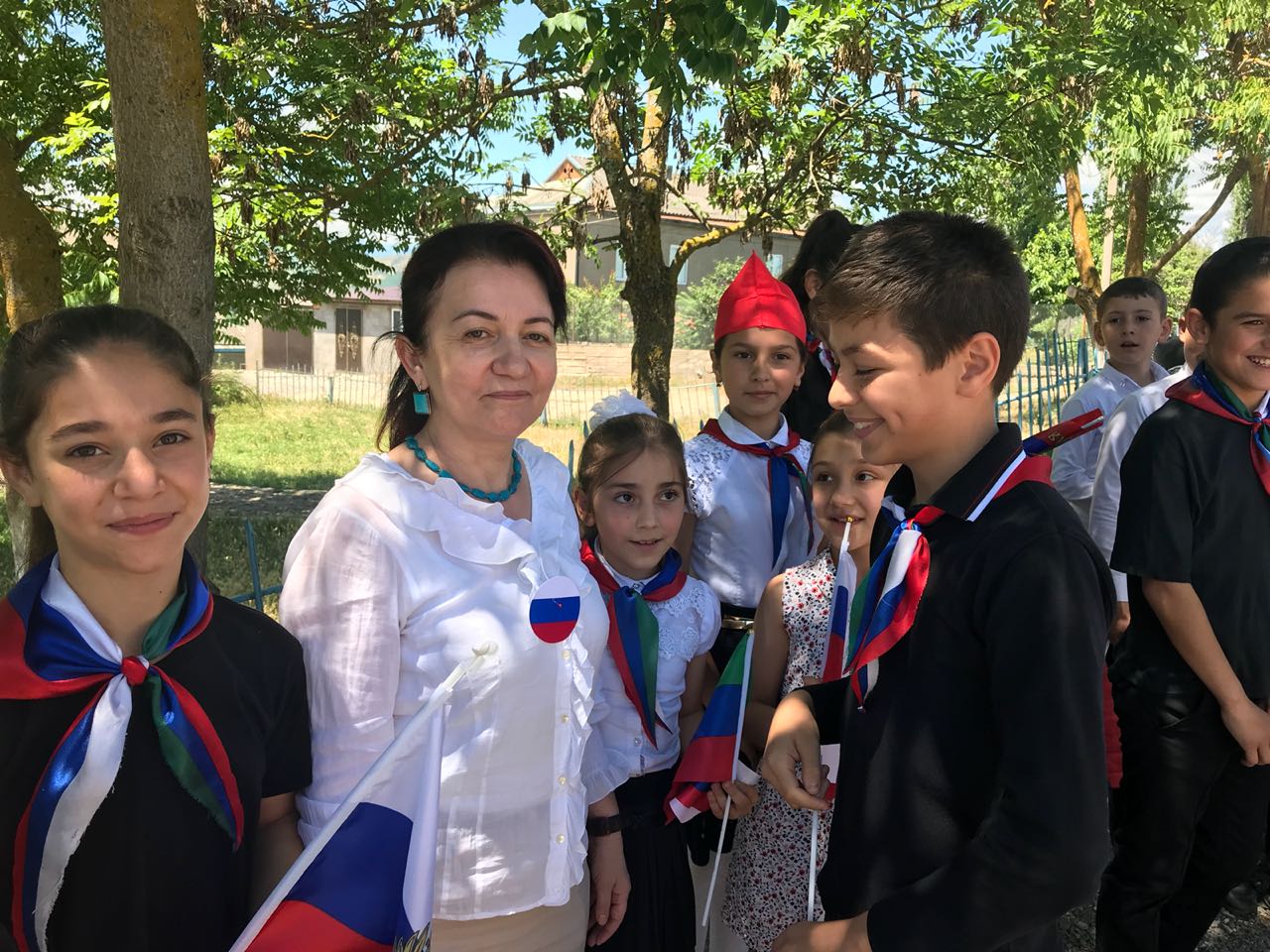 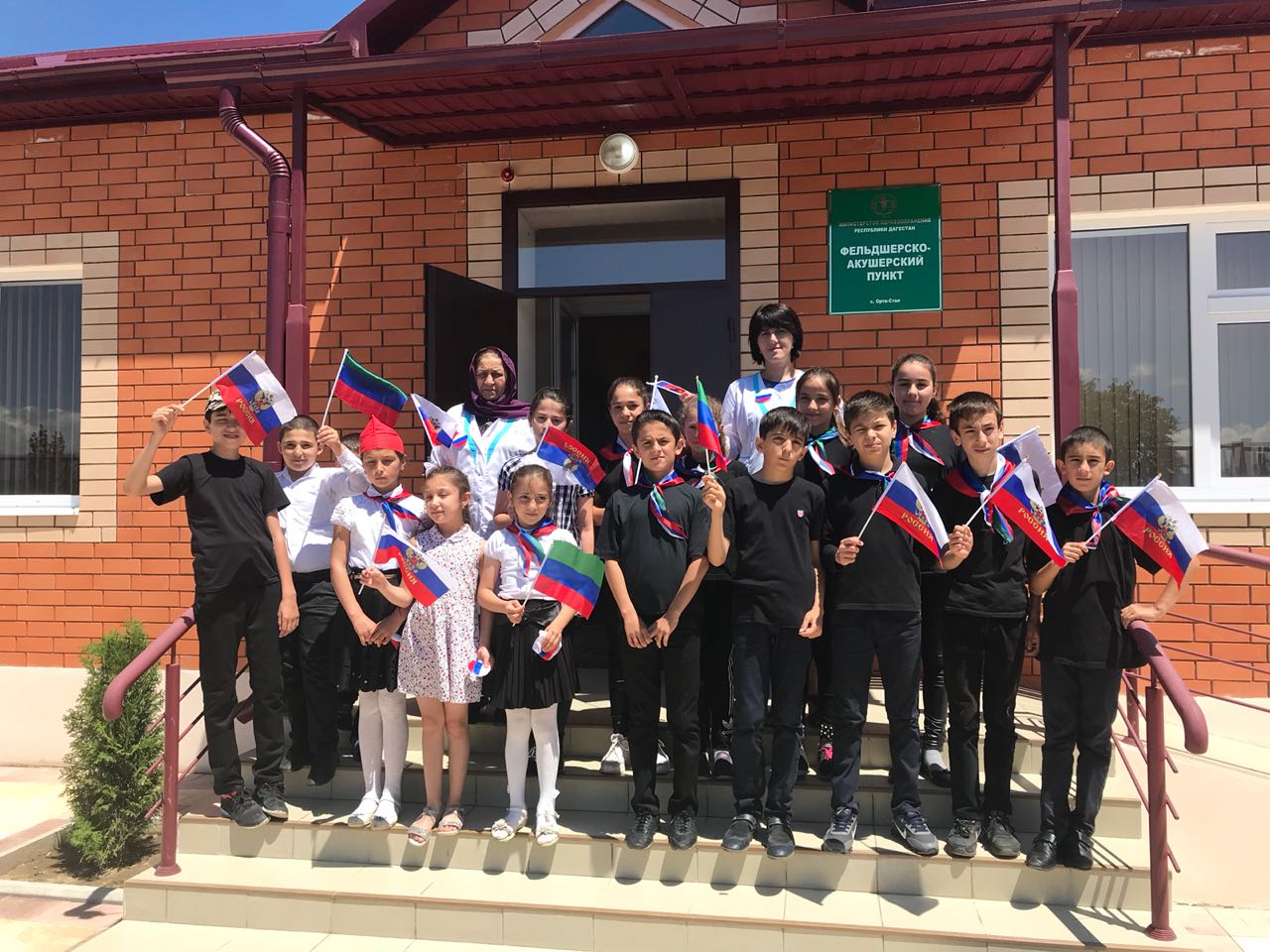 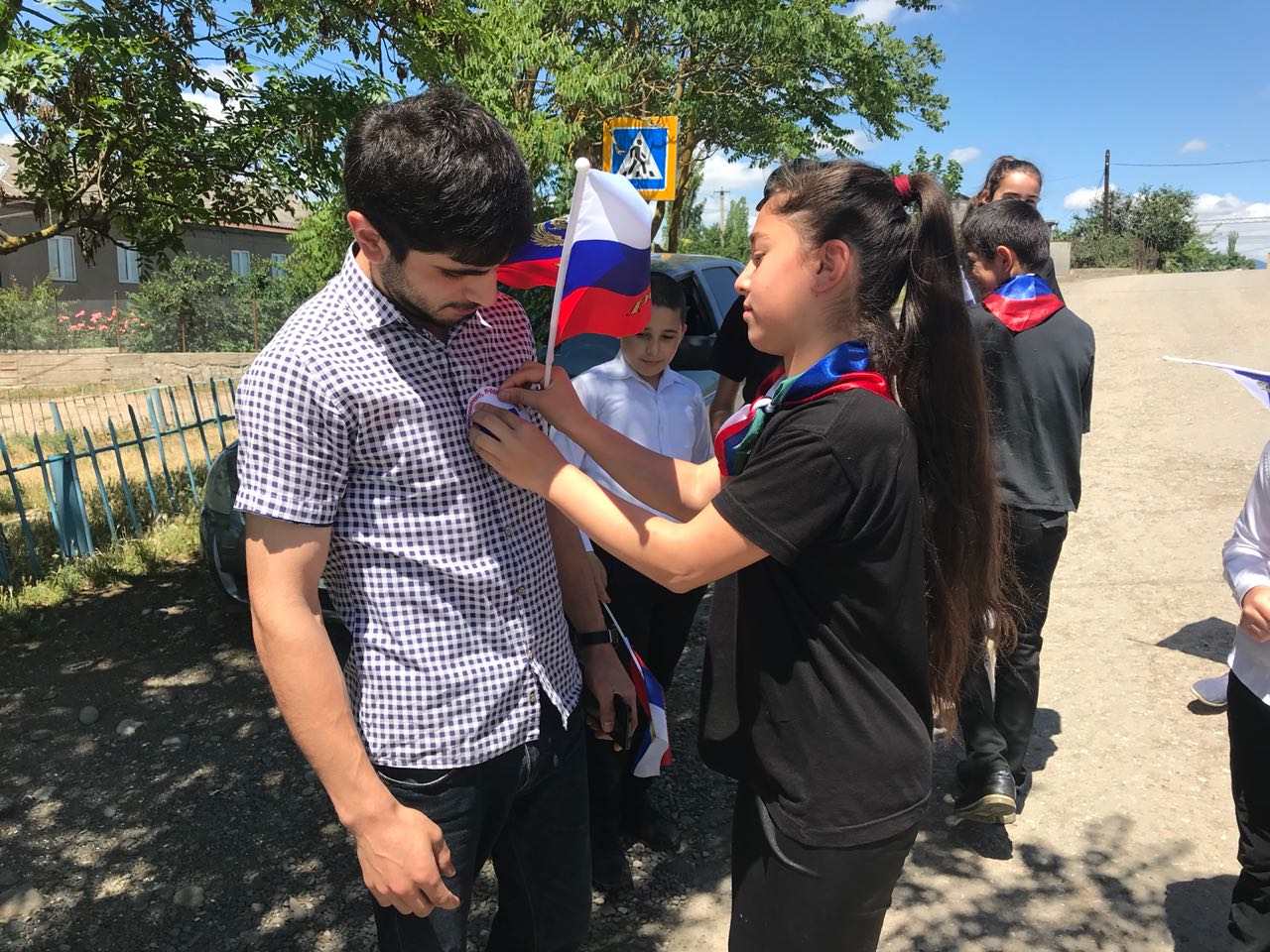 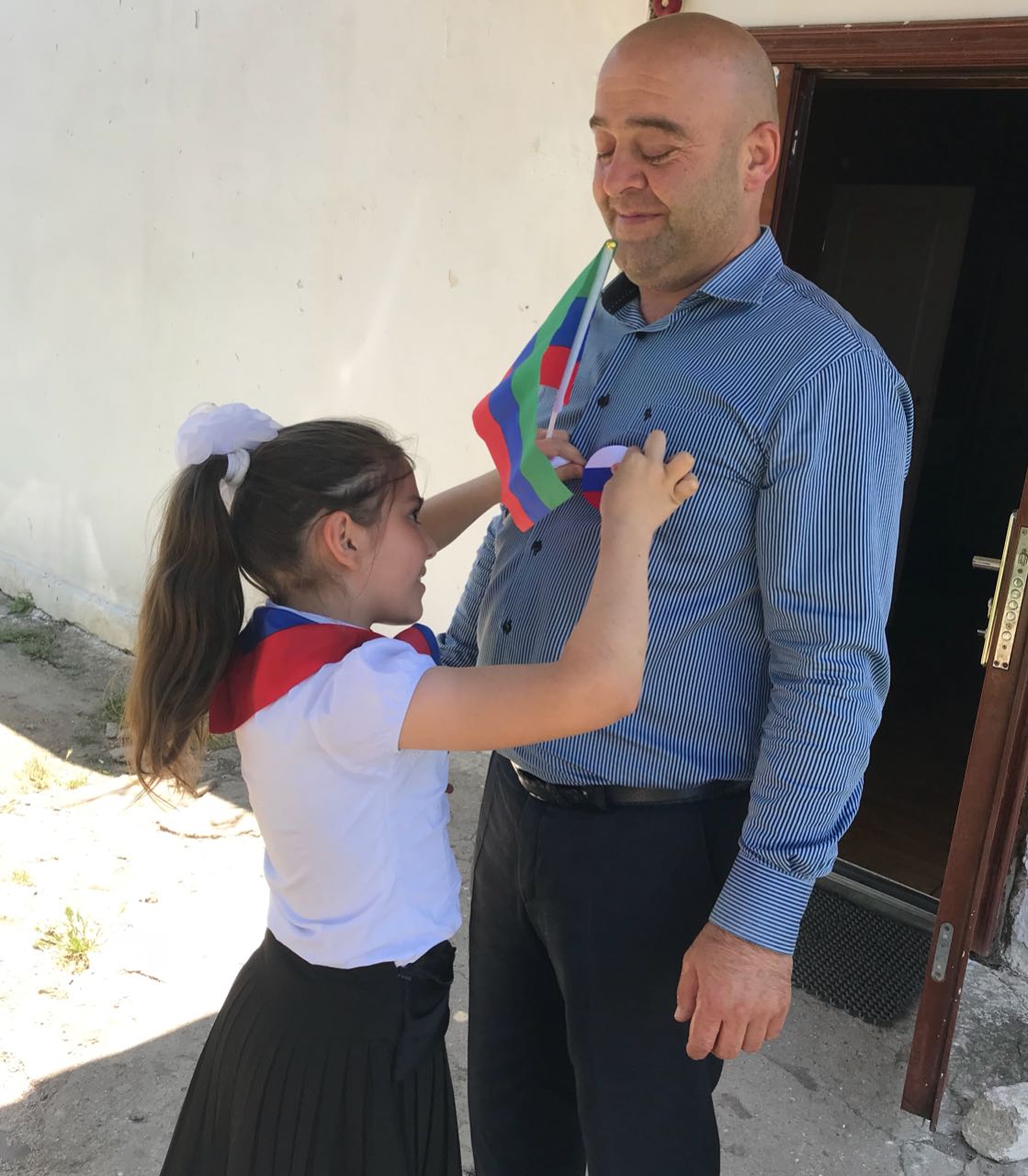 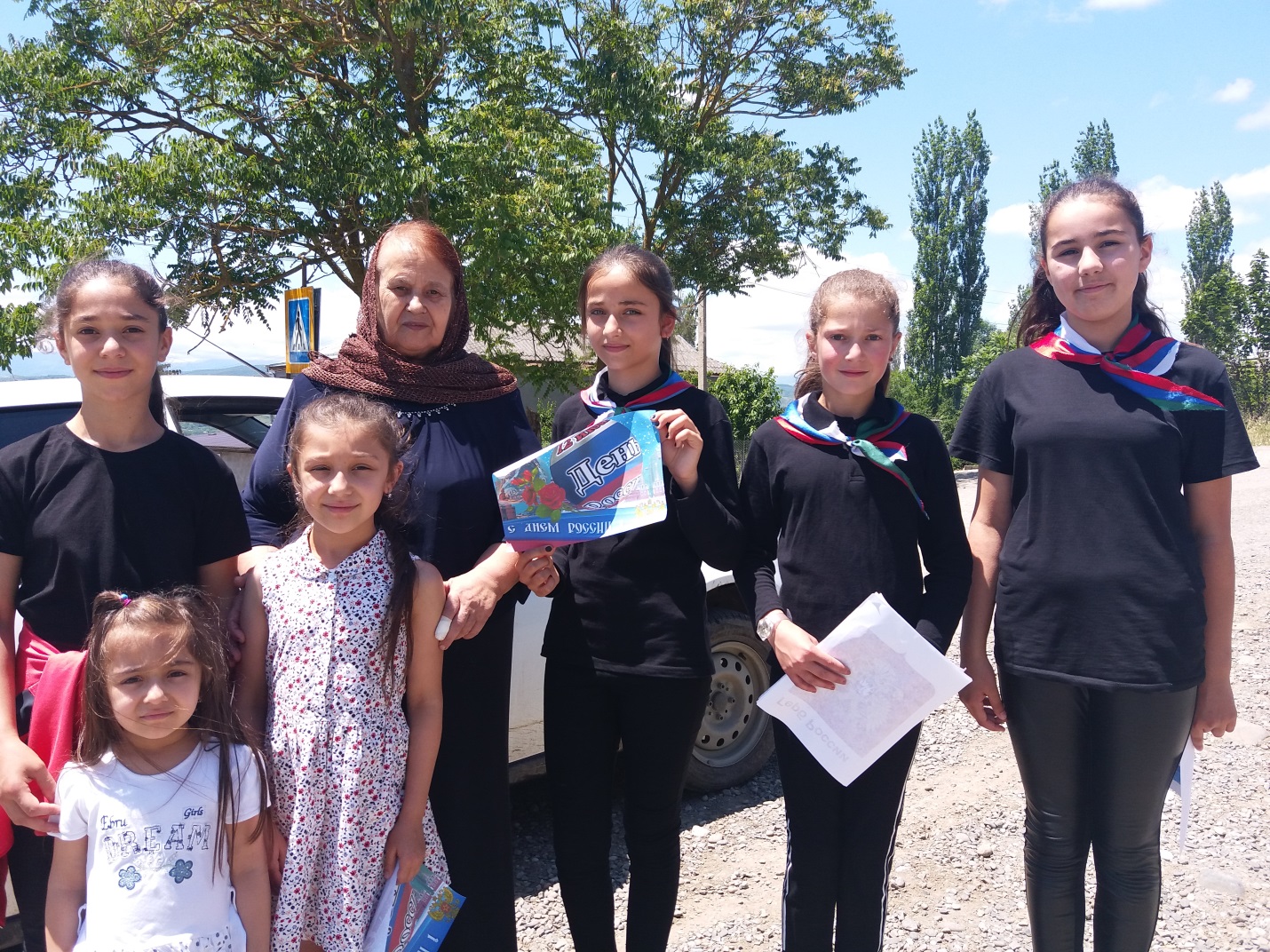 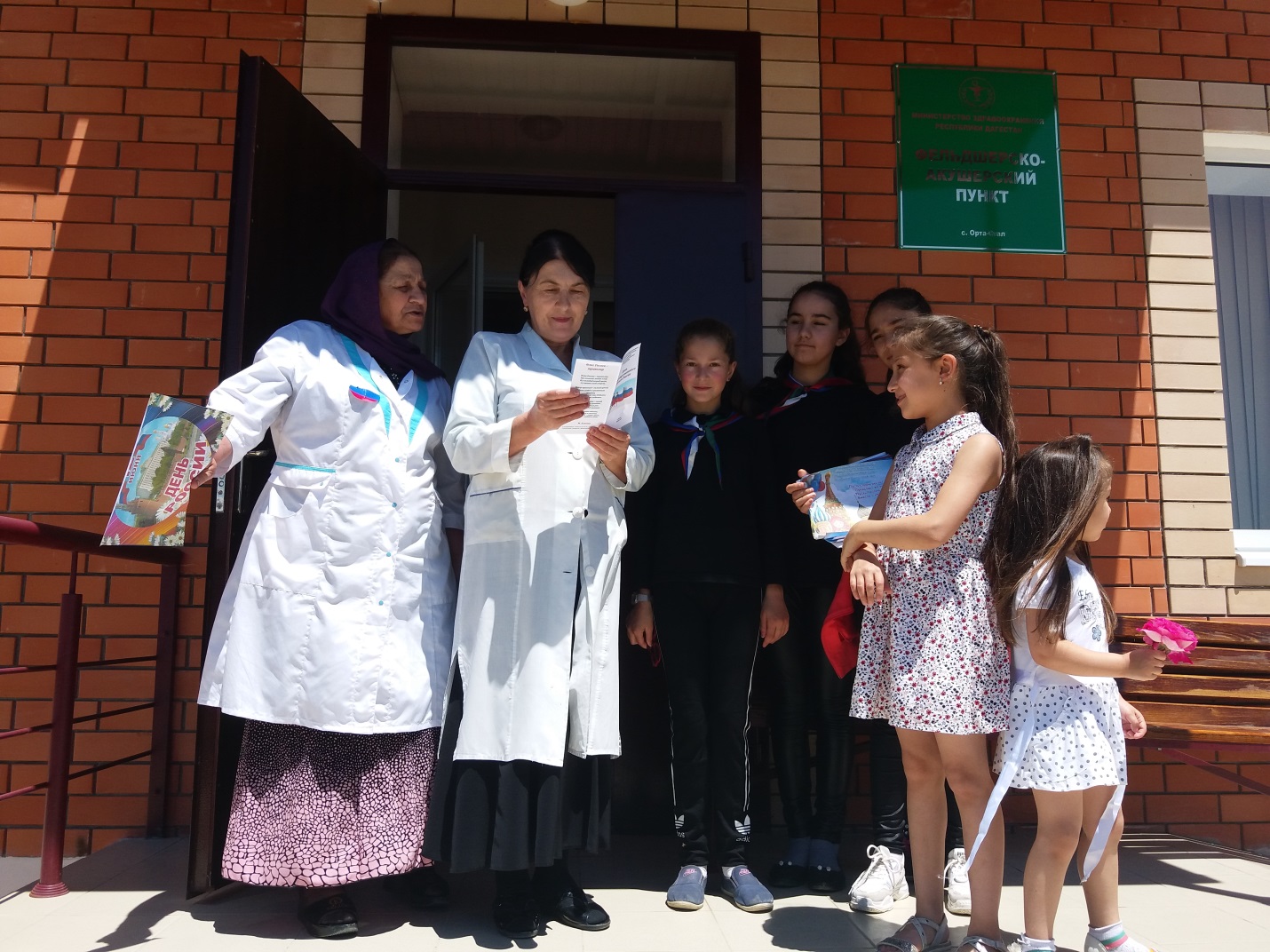 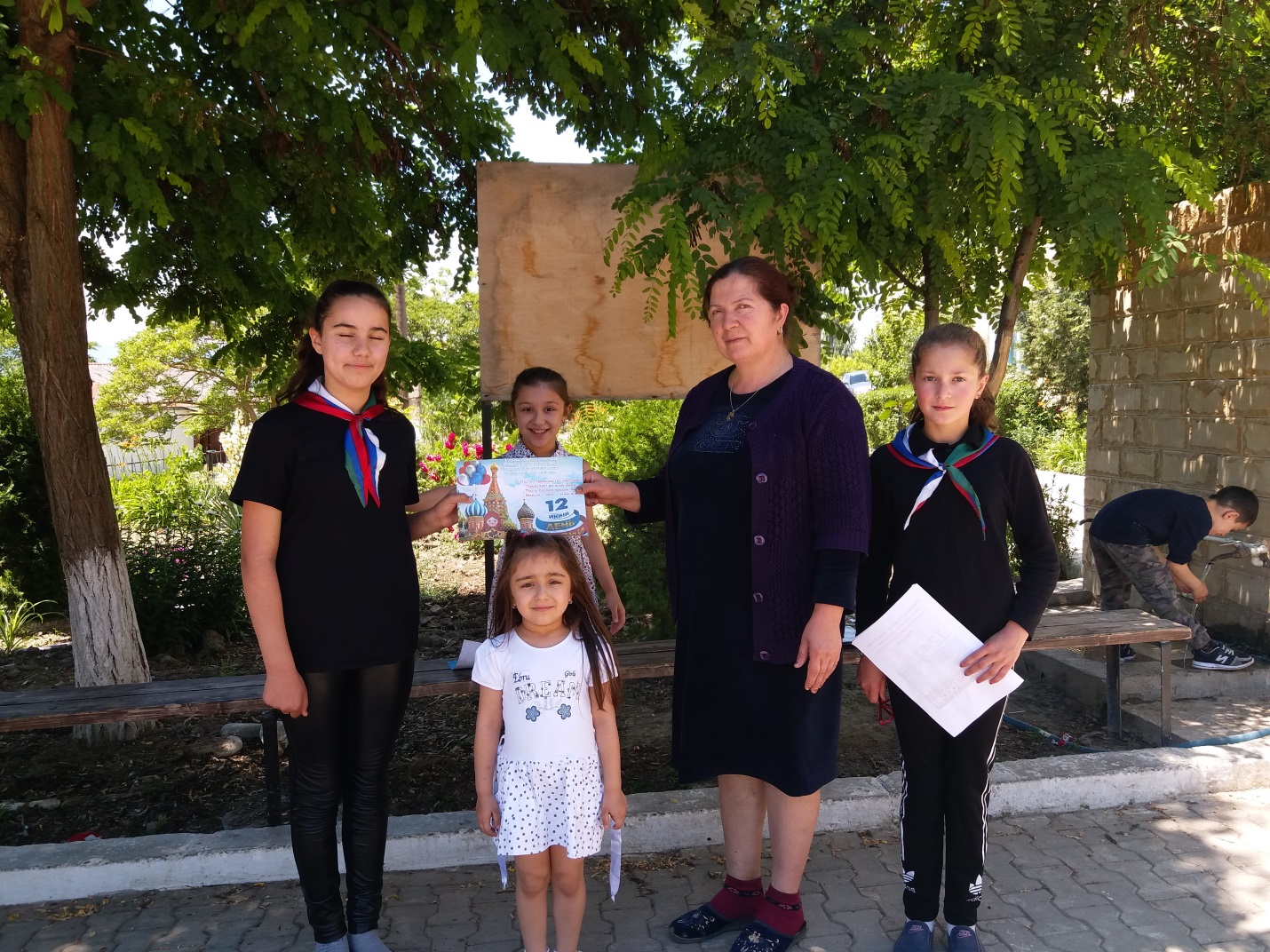 